DAC Herkunftssystem Steiermark 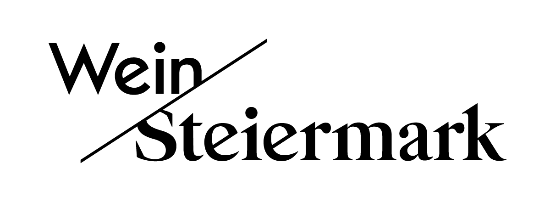 Wein vom Berg. Mit Hand & Herz.Das DAC Herkunftssystem Steiermark steht für „Wein mit geschützter Herkunft“ und bietet herausragende Weine mit Ursprungsgarantie. Die Steirischen DAC-Gebiete Südsteiermark DAC, Vulkanland Steiermark DAC und Weststeiermark DAC waren die ersten Gebiete Österreichs, in denen die Handlese der Trauben verpflichtend vorgeschrieben wurden und wo die Orts- und Riedenweine im Vordergrund stehen. Um Reife- und Entwicklungszeit zu garantieren, kommen Gebietsweine ab 1. März, Orts- und Riedenweine ab 1. Mai nach der Ernte auf den Markt. Steirische Weine werden oft in Hanglagen mit extremer Neigung geerntet. Über ein Viertel der Hanglagen weisen zwischen 40 und 70 Prozent Neigung aus, weitere 62 Prozent der Lagen haben über 26 Prozent Neigungswinkel. Das TERROIR DER STEIERMARK ist SINGULÄR: Das einmalige Zusammenspiel von Klima, Böden, Lagen und Beschaffenheit der Gegend ermöglicht es den Winzern unverwechselbare Weine mit ganz eigenem Charakter zu keltern.   GEBIETSWEINE: die Vielfalt der SteiermarkDie DAC-Gebietsweine sind die jungen, frischen und fruchtbetonten Weine aus den drei DAC-Regionen. Sie sollen jeweils einen ersten Eindruck des gesamten Terroirs (Böden, Klima, Keller und Handwerk) der jeweiligen Region vermitteln und die jeweilige Rebsorte oder die Rebsorten einer etwaigen Cuvée in der größtmöglichen Klarheit geschmacklich abbilden.ORTSWEINE: Botschafter mit Herkunfts-CharakterDie Steirischen DAC-Ortsweine sind Weine, die das lokale und regionale in allen drei Steirischen Weinbaugebieten geschmacklich abbilden. Die Ortsweine sind dazu gedacht, die Unterschiede der jeweiligen Gemeinden und Anbaugegenden in Wein zu fassen; in Weinen zu erklären, die von den jeweiligen Böden, den kleinklimatischen Verhältnissen und mitunter auch von den Leitsorten mancher Weininseln erzählen.
Die jeweiligen Ortsweine der Anbaugebiete SüdsteiermarkDAC, Vulkanland SteiermarkDAC und der WeststeiermarkDAC finden Sie hier.RIEDENWEINE: Ausdruck bester Lagen
Die Riedenweine sind die höchste Stufe in der DAC-Pyramide. Keine Riede ist wie die andere. Ihr eigener Charakter, der sich aus der Ausrichtung der Riede, der Sonnen- einstrahlung, dem Boden und letztendlich der Arbeit des Winzers zusammensetzt, gibt dem Wein, der aus dieser Riede kommt, seinen individuellen Charakter.Die Vorteile des DAC-Systems:100% Handwerk: Artisanaler Weinbau Steirische Weine kommen meist von Hanglagen mit oft extremer Neigung. Anspruchsvoll in Handarbeit und mit viel Leidenschaft bewirtschaftet.100% Handlese: Gesetzlich vorgeschriebenSeit fast 200 Jahren sind die traditionellen, Steirischen Rebsorten die Aushängeschilder der Gebiete.100% Geschmack: Keine gesetzlich vorgeschriebenen Geschmacksprofile oder Vorgaben von Alkoholwerten, doch immer typisch Steirisch: trocken, duftig, saftig, mineralisch- würzig, elegant und doch mit Substanz.100% Charakter: Steirische Weine sind extrem von ihrer Herkunft und dem Winzerhandwerk bestimmt.Geographische Abgrenzung: „Je enger die Herkunft, umso höher die Qualität“.Einfache Klassifizierung: Die dreistufige Weinpyramide lehnt sich an int. etablierte Klassifizierungen an.Festgelegte Erscheinungstermine: Gebietsweine ab 1. März, Orts und Riedenweine ab 1. Mai nach der Ernte garantieren Reife- und Entwicklungszeit der Weine.100% Herkunftsgarantie: Konsumenten verlangen zunehmend nach „echten“ Produkten mit klarer Herkunft. Das Steirische Herkunfts-System steht für „Wein mit geschützter Herkunft“ und bietet herausragende Weine mit Ursprungs- garantie.Weitere Infos zum DownloadenGraz, Mai 2020Wein SteiermarkDer Verein Wein Steiermark dient der Zielsetzung, Maßnahmen zum Schutz und zur Absatzförderung von Steirischem Wein zu setzen. Der Steirische Wein und das DAC-Herkunftssystem werden im In- und Ausland vermarktet.  Derzeit zählt der Verein rund 450 Mitgliedsbetriebe. Presseinformation:Wein Steiermark ∙ Hamerlinggasse 3 ∙ 8010 Graz ∙ Austria+43 316 8050 1435 ∙ info@steiermark.wine ∙ www.steiermark.wine Obmann: Stefan PotzingerGeschäftsführer: Ing.  Werner LuttenbergerMarketing: Mag. (FH) Andrea Jöbstl-PrattesKitzeck-SausalSauvignon Blanc & RieslingTieschenSauvignon Blanc & BurgundersortenEichbergSauvignon Blanc & MuskatellerKlöchSauvignon Blanc & TraminerLeutschachSauvignon Blanc & MuskatellerStradenSauvignon Blanc & GrauburgunderGamlitzSauvignon Blanc & MuskatellerSt. PeterSauvignon Blanc & WeißburgunderEhrenhausenSauvignon Blanc & MorillonGleichenbergSauvignon Blanc & MorillonOststeiermarkSauvignon Blanc & WeißburgunderStainzSauvignon Blanc & SchilcherRiegersburgSauvignon Blanc & WeißburgunderDeutschlandsbergSauvignon Blanc & SchilcherKapfensteinSauvignon Blanc & WeißburgunderEibiswaldSauvignon Blanc & SchilcherSt. AnnaSauvignon Blanc & MorillonLigistSauvignon Blanc & Schilcher